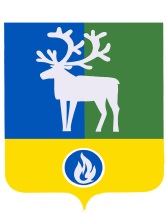 БЕЛОЯРСКИЙ РАЙОНХАНТЫ-МАНСИЙСКИЙ АВТОНОМНЫЙ ОКРУГ – ЮГРААДМИНИСТРАЦИЯ БЕЛОЯРСКОГО РАЙОНАКОМИТЕТ ПО ФИНАНСАМ И НАЛОГОВОЙ ПОЛИТИКЕ АДМИНИСТРАЦИИ БЕЛОЯРСКОГО РАЙОНАПРОЕКТРАСПОРЯЖЕНИЕ от      декабря  2022  года                                                                                                №       - рОб утверждении методики прогнозирования поступлений доходов в бюджет Белоярского района, главным администратором которых является Комитет по финансам и налоговой политике администрации Белоярского района и признании утратившим силу распоряжения Комитета по финансам иналоговой политике администрации Белоярского районаот 2 июня 2021 года № 34-рВ соответствии с пунктом 1 статьи 160.1 Бюджетного кодекса Российской Федерации, руководствуясь постановлением Правительства Российской Федерации                                     от 23 июня 2016 года № 574 «Об общих требованиях к методике прогнозирования поступлений доходов в бюджеты бюджетной системы Российской Федерации»:Утвердить Методику прогнозирования поступлений доходов в бюджет Белоярского района, главным администратором которых является Комитет по финансам и налоговой политике администрации Белоярского района согласно приложению к настоящему распоряжению.Распоряжение Комитета по финансам и налоговой политике администрации Белоярского района от 2 июня 2021 года № 34-р «О методике прогнозирования поступлений доходов в бюджет Белоярского района, главным администратором которых является Комитет по финансам и налоговой политике администрации Белоярского района» признать утратившим силу.3. Настоящее распоряжение вступает в силу с момента подписания.4. Контроль за выполнением настоящего приказа возложить на заместителя председателя Комитета по финансам и налоговой политике администрации Белоярского района по доходам.Заместитель председателя Комитета по финансам и налоговой политике администрации Белоярского района по бюджету                                                                             И.А.ПлохихПРИЛОЖЕНИЕк распоряжению Комитета по финансами налоговой политике администрации Белоярского районаот      декабря  2022  года №      -р МЕТОДИКАпрогнозирования поступлений доходов в бюджет Белоярского района, главным администратором которых является Комитет по финансам и налоговой политике администрации Белоярского района ПРИМЕЧАНИЕ: Методика разработана в соответствии со статьей 160.1 Бюджетного кодекса Российской Федерации с учетом общих требований к методике прогнозирования поступлений доходов в бюджеты бюджетной системы Российской Федерации, утвержденных постановлением Правительства Российской Федерации от 23 июня 2016 года № 574, применяется в отношении доходов, поступающих в бюджет Белоярского района, главным администратором которых является Комитет по финансам и налоговой политике администрации Белоярского района.2. Прогнозирование доходов бюджета Белоярского района осуществляется на основе нормативных правовых актов Российской Федерации, Ханты-Мансийского автономного округа- Югры, Белоярского района, действующий на момент составления проекта бюджета Белоярского района на очередной финансовый год и на плановый период с учетом предполагаемых изменений.	3. В процессе исполнения бюджета Белоярского района корректировка прогноза дохода бюджета Белоярского района на текущий финансовый год производится с учетом данных о фактических поступлениях доходов за истекшие месяцы текущего года и (или) при наличие информации, позволяющей спрогнозировать поступление доходов в бюджет Белоярского района.____________№
п/пКод  глав-ного адми-нистра -тора доходовНаимено-вание главного админи-стратора доходовКБК Наименование
КБК доходовНаименование метода расчета Формула расчета Алгоритм расчета Описание показателей 1.050Комитет по финансам и налоговой политике администрации Белоярского района111 03050 05 0000 120Проценты, полученные от предоставления бюджетных кредитов внутри страны за счет средств бюджетов муниципальных районовМетод прямого расчетаЕп= Бк/КмДкn = (Бк-Еп* (n-1) * Cт/12Дк=∑ДкnПри расчете прогнозного объема поступлений по данному виду доходов учитываются действующие и планируемые к заключению агентские договора, заключаемые между администрацией Белоярского района (Агентом)  и хозяйствующим субъектом (Принципалом) для обеспечения     проведения мероприятий по осуществлению досрочного завоза продукции (товаров) в связи с ограниченными сроками доставки грузов. В течении текущего финансового года прогнозируемая сумма поступлений корректируется исходя из фактически сложившихся  объемов  по заключенным агентским договорам, процентной ставки, установленным срокам  уплаты процентов. Еп– ежемесячный платеж;Бк - годовая сумма планируемых к выдаче средств в рамках агентских договоров;Км - количество месяцев, в течении которых происходит начислением процентов;Дкn - прогнозая сумма доходов бюджета района по процентам, поступающим в бюджет района по условиям агентских договоров за период;n - количество прошедших периодов;Cт - процентная ставка, установленная агентским договором;Дк -  прогнозая сумма доходов бюджета района по процентам, полученным от предоставления бюджетных кредитов внутри страны за счет средств бюджетов муниципальных районов2.050Комитет по финансам и налоговой политике администрации Белоярского района113 02995 05 0000 130Прочие доходы от компенсации затрат бюджетов муниципальных районов--Прогнозирование прочих доходов от компенсации затрат бюджетов муниципальных районов в бюджет Белоярского района на очередной финансовый год и на плановый период не осуществляется. Код дохода предусмотрен для перечисления получателем  неосвоенных средств прошлых лет по субсидиям, субвенциям и иным межбюджетным трансфертам   Ханты-Мансийского автономного округа – Югры для дальнейшего возврата их в окружной бюджет.-3.050Комитет по финансам и налоговой политике администрации Белоярского района116 07090 05 0000 140Иные штрафы, неустойки, пени, уплаченные в соответствии с законом или договором в случае неисполнения или ненадлежащего исполнения обязательств перед муниципальным органом, (муниципальным казенным учреждением) муниципального районаМетод усредненияДш = (Дш1 + Дш2 + Дш3) / 3Расчет прогнозного объема поступления  от данного вида доходов в бюджет Белоярского района определяется на основании усреднения фактических годовых объемов поступлений  по данному виду доходов за последние три года, предшествующих прогнозируе-мому.Доходы имеют несистемный характер поступлений.В случае, если расчетная сумма не превышает 50 тыс. рублей, объём поступлений прогнозируется на нулевом уровне.Дш - прогнозное поступление доходов от штрафов, санкций, возмещения ущерба;Дш1..3 - фактические поступления от штрафов, санкций, возмещения ущерба последние три года, предшествующих прогнозируемому.4.050Комитет по финансам и налоговой политике администрации Белоярского района116 10081 05 0000 140Платежи в целях возмещения ущерба при расторжении муниципального контракта, заключенного с муниципальным органом муниципального района (муниципальным казенным учреждением), в связи с односторонним отказом исполнителя (подрядчика) от его исполнения (за исключением муниципального контракта, финансируемого за счет средств муниципального дорожного фонда)Метод усредненияДш = (Дш1 + Дш2 + Дш3) / 3Расчет прогнозного объема поступления  от данного вида доходов в бюджет Белоярского района определяется на основании усреднения фактических годовых объемов поступлений  по данному виду доходов за последние три года, предшествующих прогнозируе-мому.Доходы имеют несистемный характер поступлений.В случае, если расчетная сумма не превышает 50 тыс. рублей, объём поступлений прогнозируется на нулевом уровне.Дш - прогнозное поступление доходов от штрафов, санкций, возмещения ущерба;Дш1..3 - фактические поступления от штрафов, санкций, возмещения ущерба последние три года, предшествующих прогнозируемому.5.050Комитет по финансам и налоговой политике администрации Белоярского района117 01050 05 0000 180Невыясненные поступления, зачисляемые в бюджеты муниципальных районов--Прогнозирование невыясненных поступлений в бюджет Белоярского района на очередной финансовый год и на плановый период не осуществляется. Код дохода предусмотрен для зачисления сумм невыясненных поступлений по причине неверного указания (отсутствия указания) в платежных документах реквизитов получателя и (или) платежа (КБК, ИНН, КПП получателя платежа, назначения платежа), которые подлежат уточнению и зачислению по верным реквизитам на соответствующие коды бюджетной классификации или возвращены плательщику.-6.050Комитет по финансам и налоговой политике администрации Белоярского района117 05050 05 0000 180Прочие неналоговые доходы бюджетов муниципальных районовМетод прямого расчетаДочер. =Дтек. - Ртек.Расчет прогнозного объема поступления в доход бюджета прочих неналоговых доходов бюджетов муниципальных районов осуществляется при наличии документов, подтверждающих поступление доходов в текущем и (или) очередном финансовых годах.Показатели первого года и второго года планового периода принимаются равными показателям очередного финансового года. По исключенным поступлениям в расшифровках к проекту бюджета по данному виду дохода необходимо справочно указать сумму платежа, дату поступления и назначение платежа. Доходы имеют несистемный характер поступлений. Д очер. - прогнозируемая сумма поступлений от прочих неналоговых доходов на очередной финансовый год;Д тек. - ожидаемая сумма поступлений от прочих неналоговых доходов в текущем году;Р тек. - поступления за текущий год, имеющие разовый характер.7.050Комитет по финансам и налоговой политике администрации Белоярского района201 00000 00 0000 000Безвозмездные поступления от нерезедентов--Расчет прогноза доходов от безвозмездных поступлений от нерезедентов в бюджеты муниципальных районов на очередной финансовый год и на плановый период осуществляется в соответствии с условиями договоров, соглашений о сотрудничестве между администрацией Белоярского района и юридическими лицами (нерезедентами).-8.050Комитет по финансам и налоговой политике администрации Белоярского района202 00000 00 0000 000(за исключением КБК202 40014 05 0000 150) Безвозмездные поступления от других бюджетов бюджетной системы Российской Федерации Метод прямого расчёта БПi = БПiОБПрогноз безвозмездных поступлений (дотации, субвенции, субсидии, иные межбюджетные трансферты) в бюджет Белоярского района осуществляется в соответствии с объемом межбюджетных трансфертов, предусмотренных Белоярскому району проектом окружного закона о бюджете ХМАО-Югры на очередной финансовый год и на плановый период Пi - безвозмездные поступления (дотации, субвенции, субсидии, иные межбюджетные трансферты) от других бюджетов бюджетной системы Российской Федерации;БПiОБ - проект окружного закона о бюджете ХМАО-Югры на очередной финансовый год и на плановый период;i - вид межбюджетного трансферта9.050Комитет по финансам и налоговой политике администрации Белоярского района202 40014 05 0000 150Межбюджетные трансферты, передаваемые бюджетам муниципальных районов из бюджетов поселений на осуществление части полномочий по решению вопросов местного значения в соответствии с заключенными соглашениямиМетод прямого расчетаПрогноз иных межбюджетных трансфертов, передаваемых  бюджету Белоярского района из бюджетов поселений на осуществление органами местного самоуправления Белоярского района полномочий, переданных органами местного самоуправления поселений осуществляется  на основании заключенных соглашений.     Объемы трансфертов на исполнение полномочий на очередной финансовый год и плановый период  рассчитываются в соответствии с  методиками, утвержденными администрациями поселений Белоярского района.10.050Комитет по финансам и налоговой политике администрации Белоярского района203 00000 00 0000 000Безвозмездные поступления от государственных (муниципальных) организаций--Расчет прогноза доходов от безвозмездных поступлений от государственных (муниципальных) организаций в бюджеты муниципальных районов на очередной финансовый год и на плановый период осуществляется в соответствии с условиями договоров, соглашений о сотрудничестве между администрацией Белоярского района и юридическими лицами.-11.050Комитет по финансам и налоговой политике администрации Белоярского района204 00000 00 0000 000Безвозмездные поступления от негосударственных организаций--Расчет прогноза доходов от безвозмездных поступлений от негосударственных организаций в бюджеты муниципальных районов на очередной финансовый год и на плановый период осуществляется в соответствии с условиями договоров, соглашений о сотрудничестве между администрацией Белоярского района и юридическими лицами.-12.050Комитет по финансам и налоговой политике администрации Белоярского района207 00000 00 0000 000Прочие безвозмездные поступления--Расчет прогноза доходов от безвозмездных поступлений в бюджеты муниципальных районов на очередной финансовый год и на плановый период осуществляется в соответствии с условиями договоров, соглашений о сотрудничестве между администрацией Белоярского района и юридическими, физическими лицами.-13.050Комитет по финансам и налоговой политике администрации Белоярского района208 00000 00 0000 000Перечисления для осуществления возврата (зачета) излишне уплаченных или излишне взысканных сумм налогов, сборов и иных платежей, а также сумм процентов за несвоевременное осуществление такого возврата и процентов, начисленных на излишне взысканные суммы--Прогнозирование данного вида доходов на очередной финансовый год и плановый период не осуществляется. Операции по осуществлению возврата (зачета) излишне уплаченных или излишне взысканных сумм налогов, сборов и иных платежей, а также сумм процентов за несвоевременное осуществление такого возврата и процентов, начисленных на излишне взысканные суммы, осуществляются УФК  одновременно в виде поступлений на расчетный счет, открытый для учета поступлений и их распределения между бюджетами, в виде выплат с единого счета местного бюджета.  В этой связи по данному коду доходов сальдо не образуется, и в отчете об исполнении бюджета главным администратором не отражается. -14.050Комитет по финансам и налоговой политике администрации Белоярского района218 00000 00 0000 000 Доходы бюджетов бюджетной системы Российской Федерации от возврата  остатков субсидий, субвенций и иных межбюджетных трансфертов, имеющих целевое назначение, прошлых лет--Прогнозирование поступления доходов от возврата  остатков субсидий, субвенций и иных межбюджетных трансфертов, имеющих целевое назначение, прошлых лет, на очередной финансовый год и на плановый период не осуществляется.Объем поступлений  корректи-руется в текущем финансовом году с учетом фактического поступления (перечисления) остатков субсидий прошлых лет.-14.050Комитет по финансам и налоговой политике администрации Белоярского района219 00000 00 0000 000Возврат остатков субсидий, субвенций и иных межбюджетных трансфертов, имеющих целевое назначение, прошлых лет--Прогнозирование возврата остатков субсидий, субвенций, и иных межбюджетных трансфертов, имеющих целевое назначение, на очередной финансовый год и на плановый период не осуществляется.  Объем возврата остатков субсидий, субвенций и иных межбюджетных трансфертов, имеющих целевое назначение, прошлых лет из бюджета Белоярского района корректируется на текущий финансовый год с учетом фактического возврата остатков межбюджетных трансфертов, а также сумм подлежащих возврату средств, потребность в которых подтверждена.Предоставленные из других бюджетов бюджетной системы Российской Федерации субсидии, субвенции и иные межбюджетные трансферты, имеющие целевое назначение, должны быть исполнены в полном объеме. 